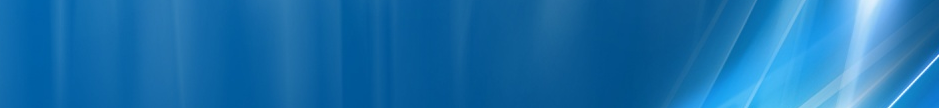 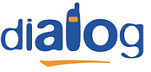 Acest site nu au fost pornit pentru lansarea comerciala a retelei Dialog – pe 6 iunie 1997, ci la doar 2 luni dupa aceea – „abia₺ pe 5 august 1997… Sunt însa totusi sanse sa fi fost primii care au colonizat aceasta cladire a Ministerului Transporturilor, pentru ca nu cred ca site-ul Suntel / Zapp „CFR₺ sa fi fost deja instalat pe atunci…
HW equipmentAlcatel G3 Medi	| 6 + 6 TRX      	|GSMAlcatel G3 Medi	| 3 + 4 + 4 TRX     	|DCSAlcatel MBO1	| 6 TRX     	|GSMIn 2004 nu aveai înca MBO1-ul, ci doar primul G3 Medi tot cu 6/6 TRX, plus al doilea G3 Medi cu 4 TRX pe GSM si 2/2/2 pe DCS.
MW LINKsAlcatel 9500MPR-E MSS-4	   BI_914 Hotel Ibis	| 111.36 MbpsAlcatel 9500MPR-E MSS-8	   BI_955 BRD Building	| 156.80 MbpsAlcatel 9423 Awy   	   BI_3873 Alianz Tiriac	| 8 MbpsAlcatel 9438UX flat   	   BI_5014 Atlas otp Buzesti 	| 8 Mbps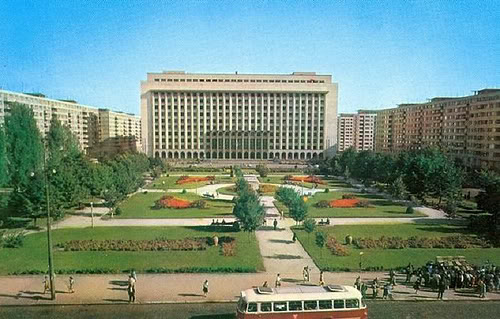 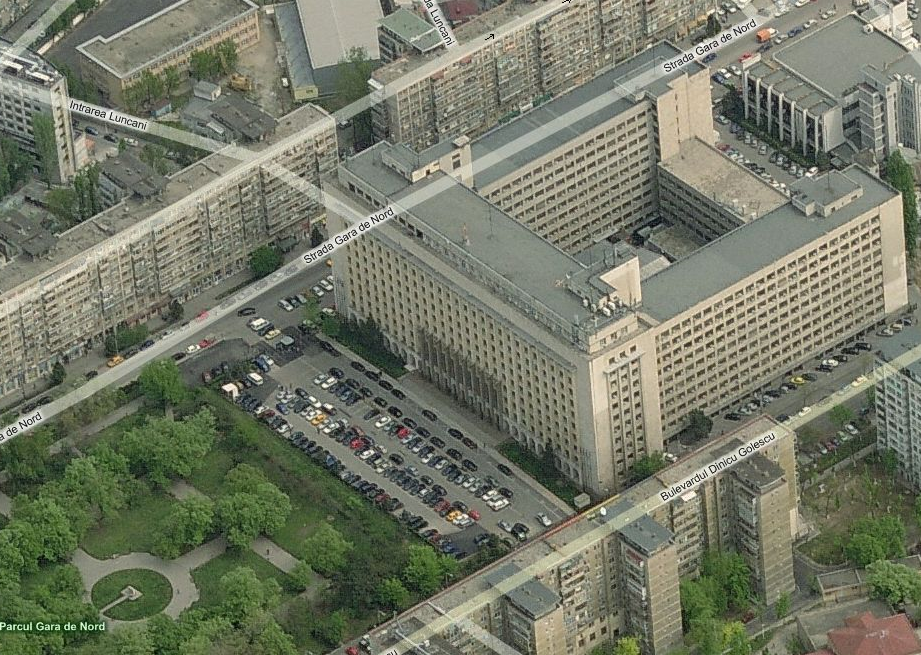 BCCHLACCIDTRXDiverseDiverse7614010851SFHH91 – H118  |  3*1  BSIC 8RAM -109 dBmEA  –  MB 27914020851SFHH92 – H119  |  3*1  BSIC 9RAM -109 dBmEA  –  MB 28314030851SFHH93 – H120  |  3*1  BSIC 17RAM -109 dBmEA  –  MB 2599140408514H580, H592, H599, H612  BSIC 8RAM -48 dBmBarredEA  –  MB 0603140508514H578, H603, H625, H629  BSIC 9RAM -48 dBmBarredEA  –  MB 0607140    8516H575, H584, H594, H607, H609, H633  BSIC 17RAM -48 dBmBarredEA  –  MB 0BA_List  7667 / 68 / 69 / 70 / 72 / 73 / 74 / 75 / 79 / 81 / 83 / 85 / 86 / 88 / 89 / 123 / 124  |  580 / 593 / 599 / 603 / 607BA_List  7966 / 67 / 688 / 70 / 76 / 77 / 82 / 83 / 85 / 89 / 122 / 123 / 124  |  599 / 603 / 607 / 618Emite spre zona noastra... adica cam spre Muzeul Armatei…BA_List  8364 / 65 / 67 / 68 / 69 / 71 / 72 / 73 / 75 / 76 / 79 / 81 / 85 / 87 / 88 / 123 / 124  |  599 / 603 / 607 / 618 / 630Test 7  |GSM    |DCSEA  |  2Ter MB 2 / 0RAR2T321260MT       |GSM    MS-TXPWR-MAX-CCH5BA        |GSM    BS-AG-BLKS-RES3PRP5DSF18CN        |GSM    CCCH configuration0RAI   |G141CRH    |GSM10RAC  |G7